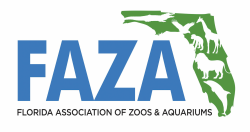 Associate Level
Membership Application      Existing Member   			      New Member

First Name:      

Last Name:      Facility (if applicable):      Current Position:      

Areas of Focus:      If Not Employed by FAZA Member Institution, Person Nominating for Membership:      

Preferred Mailing Address:      City:      State:        		Zip Code:      Phone Number: (      )         -        ext      Your Official Institution E-mail:      If You Do Not Have Institution E-Mail, Please Provide E-mail of Person at Institution Who Can Confirm Employment:      
Signature: _____________________________________________________________________E-mail or mail this to FAZA Membership Committee Chair below:Rob Yordi					Email: robert.yordi@seaworld.comATTN: FAZA Membership			Phone: 407-226-6060
SeaWorld Parks & Entertainment9205 Southpark Center LoopOrlando, FL 32819